Materialliste für die 2. Klasse:Mathematik: 1 x A4 – 40 Blatt kariert	2x A4 – 20 Blatt kariert	3 x A4 Einbände (rot, blau, gelb)2 x Schnellhefter	Zirkel, GeodreieckDeutsch:  3 x A4 - 20 Blatt liniert mit Korrekturrand	 3 x A4 Einbände (rot, blau, gelb)	 1 x A4 Ordner (nur 2 Löcher!) und Trennblätter (kann vom Vorjahr verwendet werden)	 1 x Schnellhefter und linierte Einlagen mit KorrekturrandEnglisch: 2 x A4 – 20 Blatt liniert ohne Korrekturrand      	1 x A4 – 40 Blatt liniert ohne Korrekturrand 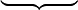 	3 x A4 Einbände durchsichtig                                                Können weiterverwendet werden	1 x A5 Vokabelheft – 2-spaltig, Einband durchsichtig	1 x Ringmappe (2 Ringe) und Einlageblätter liniert	1 x SchnellhefterGeographie: 1 x A4 – 40 Blatt kariert, Linienspiegel, Einband (durchsichtig)Biologie: 1 x A4 - 40 Blatt liniert, 1 x A4 Einband (durchsichtig)	  1 x SchnellhefterGeschichte: 1 Ringbuchmappe, linierte EinlagenBildnerische Erziehung: 1 x A3 Zeichenblock, 1x A4 Zeichenblock	1 x 34x48 cm NaturpapierzeichenblockBeschriftete Schachtel gefüllt mit Wasserfarben, Ölkreiden, Filzstifte, Buntstifte, 	verschiedene Haar- u. Borstenpinsel, Wassergefäß, saugfähiges Tuch, SchwammPhysik: 1 x A4 – 20 Blatt kariert, durchsichtiger UmschlagBewegung und Sport: 1 x Hallenschuhe mit heller Sohle, 1 x Sportschuhe für draußen,kurze Hose und Leibchen, lange Sportbekleidung, Haarband für Mädchen,        bruchsichere Brille, HandtuchReligion: 1 x A4 – 40 Blatt kariert, 1 x A4 Einband durchsichtigInformatik: 1 x A4 Ringbuchmappe mit 2 Ringen, transparent – wird mit Inhalt weitergeführtMusik : 1 x SchnellhefterKreatives Gestalten: Handarbeitskoffer mit Schnellhefter und Klarsichtfolien, Wollreste, Stecknadeln,Häkelnadel 3 oder 3,5, Nähnadeln (versch. Stärken, spitz und stumpf), Schere, KlebstoffAufgaben- Mitteilungsheft: 1 x A5 – 20 Blatt liniertHausschuhe mit heller Sohle, Schultasche gefüllt mit Schreibutensilien, Lineal, Farbstifte, Notizblock, Schere und Klebstoff (Stick und Flüssigklebstoff).